Министерство образования Красноярского краяКраевое государственное бюджетное профессиональное образовательное учреждение «Эвенкийский многопрофильный техникум»ОСНОВНАЯ ПРОФЕССИОНАЛЬНАЯ ОБРАЗОВАТЕЛЬНАЯ ПРОГРАММАСреднего профессионального образования базовой подготовки по специальности 23.02.03 Техническое обслуживание и ремонт автомобильного транспортаФорма обучения – очная Нормативный срок обучения – 3 года 10 месяцев на базе основного общего образованияФедеральный государственный образовательный стандарт утвержден приказом Министерства образования и науки Российской Федерации от 22 апреля 2014 года №383Квалификация:ТехникТура,2019гПрофессиональная образовательная программа  составлена на основе федерального государственного образовательного стандарта по программе подготовки специалистов среднего звена по специальности23.02.03 Техническое обслуживание и ремонт автомобильного транспорта, утвержденного приказом Минобрнауки России 22 апреля 2014 г. №383.Разработчики:- Паникаровская Л.В. - директор КГБПОУ «Эвенкийский многопрофильный техникум»;- Пахомова Л.В. - заместитель директора по учебно-производственной  работе КГБПОУ «Эвенкийский многопрофильный техникум»;- Москальченко А.В. – преподаватель спецдисциплин КГБПОУ «Эвенкийский многопрофильный техникум»;Основная профессиональная образовательная программа была рассмотрена на заседаниях предметно-цикловых комиссий протокол № 6 от 30.08.2019г.КГБПОУ «Эвенкийский многопрофильный техникум»________________________________________/Т.И. Алдиева /СОДЕРЖАНИЕ1. Общие положения                                                                              1.1. Определение1.2. Характеристика ОПОП СПО ППССЗ по специальности 23.02.03Техническое обслуживание и ремонт автомобильного транспорта1.3. Сроки, трудоемкость освоения ОПОП и квалификации выпускников2. Характеристика профессиональной деятельности Выпускников                                                                                            2.1. Область профессиональной деятельности выпускников2.2. Объекты профессиональной деятельности выпускников2.3. Виды профессиональной деятельности выпускников3. Требования к результатам освоения ОПОП                                   4. Документы, определяющие содержание и организацию                                                                                           образовательного процесса4.1. Календарный учебный график4.2. Рабочий учебный план5. Ресурсное обеспечение основной профессиональнойобразовательной программы                                                               5.1. Учебно-методическое обеспечение образовательного процесса5.2. Кадровое обеспечение реализации ОПОП5.3. Материально-техническое обеспечение реализации ОПОП6. Требования к условиям реализации ОПОП                                 6.1. Требования к вступительным испытаниям абитуриентов6.2.Рекомендации по использованию методов организации и реализацииобразовательного процесса, направленных на обеспечение теоретической ипрактической подготовки6.3. Требования к организации практик обучающихся6.5. Требования и рекомендации к организации и учебно-методическомуобеспечению текущего контроля успеваемости, промежуточной и государственной(итоговой) аттестации, разработке соответствующих фондов оценочных средств6. Характеристика среды учреждения, обеспечивающей развитие общекультурных (социально-личностных) компетенций выпускника.                               7. Лист внесения изменений Приложения:Учебный планРабочие программы по профессииКадровое обеспечение учебного процессаУчебно-методическое    и    информационное    обеспечение  учебного процесса  Материально-техническое обеспечение учебного процесса  1. Общие положения1.1. ОпределениеОсновная профессиональная образовательная программа среднего  профессионального образования по программе подготовки специалистов среднего звена по специальности 23.02.03 Техническое обслуживание и ремонтавтомобильного транспорта представляет собой комплекс основных характеристик образования (объем, содержание, планируемые результаты), организационно- педагогических условий, форм аттестации, который представлен в виде учебного плана, календарного учебного графика, рабочих программ учебных предметов, курсов, дисциплин (модулей), иных компонентов, а также оценочных и методических материалов, сформированный на основе федерального государственного образовательного стандарта среднего профессионального образования по вышеуказанной специальности, утвержденный приказом Минобрнауки России №383 от 22.04.2014г.1.2. Характеристика ОПОП СПО ППССЗ по специальности23.02.03 Техническое обслуживание и ремонт автомобильного транспортаВ КГБПОУ «Эвенкийский многопрофильный техникум» реализуется основная образовательная программа среднего профессионального образования базовой подготовки (ОПОП СПО), освоение которой позволяет лицу, успешно прошедшему государственную итоговую аттестацию, получить соответствующую профилю основной образовательной программы квалификацию: Техник.1.3. Сроки, трудоемкость освоения ОПОП и квалификации выпускниковНормативный срок, общая трудоемкость освоения основной образовательнойпрограммы (в неделях, в часах) для очной формы обучения и соответствующаяквалификация приведены в таблицах 1,2,3:	Таблица №1Таблица №2Таблица №32. Характеристика профессиональной деятельности выпускников2.1. Область профессиональной деятельности выпускниковОбласть профессиональной деятельности выпускников: организация и проведение работ по техническому обслуживанию и ремонту автомобильного транспорта, организация деятельности первичных трудовых коллективов.2.2. Объекты профессиональной деятельности выпускниковОбъектами профессиональной деятельности выпускников являются:- автотранспортные средства;- техническая документация;- технологическое оборудование для технического обслуживания и ремонтаавтотранспортных средств;- первичные трудовые коллективы2.3. Виды профессиональной деятельности выпускниковТехник готовится к следующим видам деятельности:Техническое обслуживание и ремонт автотранспорта.Организация деятельности коллектива исполнителей.Заправка транспортных средств горючими и смазочными материалами.3. Требования к результатам освоения ОПОПТехник должен обладать общими компетенциями, включающими в себя:ОК 1. Понимать сущность и социальную значимость своей будущей  профессии, проявлять к ней устойчивый интерес.ОК 2. Организовывать собственную деятельность, выбирать типовые методыи способы выполнения профессиональных задач, оценивать их эффективность икачество.ОК 3. Принимать решения в стандартных и нестандартных ситуациях и нести за них ответственность.ОК 4. Осуществлять поиск и использование информации, необходимой дляэффективного выполнения профессиональных задач, профессионального иличностного развития.ОК 5. Использовать информационно-коммуникационные технологии в профессиональной деятельности.ОК 6. Работать в коллективе и команде, эффективно общаться с коллегами, руководством, потребителями.ОК 7. Брать на себя ответственность за работу членов команды (подчиненных), результат выполнения заданий.ОК 8. Самостоятельно определять задачи профессионального и личностногоразвития, заниматься самообразованием, осознанно планировать повышениеквалификации.ОК 9. Ориентироваться в условиях частой смены технологий в профессиональной деятельности.дополнительными общими компетенциямиДОК 10. Исполнять воинскую обязанность, в том числе с применением полученных профессиональных знаний (для юношей).ДОК 11. Проявлять готовность к аналитической деятельности.ДОК 12. Проявлять личностные качества в достижении высоких результатов в своей профессиональной деятельности Техник должен обладать профессиональными компетенциями, соответствующими основным видам профессиональной деятельности:Техническое обслуживание и ремонт автотранспорта.ПК 1.1. Организовывать и проводить работы по техническому обслуживаниюи ремонту автотранспорта.ПК 1.2. Осуществлять технический контроль при хранении, эксплуатации,техническом обслуживании и ремонте автотранспортных средств.ПК 1.3. Разрабатывать технологические процессы ремонта узлов и деталей.дополнительными профессиональными компетенциямиДПК 1.4 Решать технические задачи по предотвращению и ликвидацииосложнений и аварийных ситуаций в сложных климатических условиях.Организация деятельности коллектива исполнителей.ПК 2.1. Планировать и организовывать работы по техническому обслуживанию и ремонту автотранспорта.ПК 2.2. Контролировать и оценивать качество работы исполнителей работ.ПК 2.3. Организовывать безопасное ведение работ при техническом обслуживании и ремонте автотранспорта.дополнительными профессиональными компетенциямиДПК 2.4 Использовать нормативно – правовую документацию попрофессии, ГОС по профессии, учитывать нормы и правила техники безопасности.Заправка транспортных средств горючими и смазочными материалами.ДПК 3.1. Диагностировать автомобиль, его агрегаты и системы.ДПК 3.2. Выполнять работы по различным видам технического обслуживания в сложных климатических условиях.ДПК 3.3. Разбирать, собирать узлы и агрегаты автомобиля и устранять неисправности в сложных климатических условиях.ДПК 3.4. Производить заправку горючими и смазочными  материалами транспортных средств на заправочных станциях.ДПК 3.5. Проводить технический осмотр и ремонт оборудования заправочных станций.ДПК 3.6. Вести и оформлять учетно-отчетную и планирующую документацию. 4. Документы, определяющие содержание и организацию образовательного процесса4.1. Календарный учебный график• Календарный учебный график для очной формы обучения (для обучающихся на базе основного общего образования) состоит из: 8 семестров (включая время, отведенное на подготовку и защиту выпускной квалификационной работы); 199 недель (включая: 122 недели - обучение по учебным циклам, 7 недель промежуточная аттестация, 25 недель учебная и производственная (по профилю специальности) практики, 4 недели - производственная (преддипломная) практика, 6 недель государственная итоговая аттестация (подготовка и защита выпускной квалификационной работы), 34 недели каникулы), что полностью соответствует ФГОС СПО.
 4.2. Рабочий учебный планРабочий учебный план документ, который определяет перечень, трудоемкость, последовательность и распределение по периодам обучения учебных предметов, курсов, дисциплин (модулей), практики, иных видов учебной деятельности и формы промежуточной аттестации обучающихся. Рабочий учебный план по ОПОП СПО ППССЗ  утвержден директором техникума.Рабочий учебный план по специальности 23.02.03 Техническое обслуживание и ремонт автомобильного транспорта разработан на основе Федерального государственного образовательного стандарта среднего профессионального образования, утвержденного Минобрнауки России №383 от 22.04.2014г., Приказа Министерства образования и науки Российской Федерации (Минобрнауки России) от 18 апреля 2013 г . N 291 г . Москва « Об утверждении Положения о практике обучающихся, осваивающих основные профессиональные образовательные программы среднего профессионального образования». Реализация программы среднего общего образования осуществляется в соответствии с Письмом Министерства образования и науки Российской Федерации №03-1180 от 28 мая 2007г. по техническому профилю СПО. В соответствии с Ф ГОС С ПО П ПССЗ п о специальности 23.02.03 Техническое обслуживание и ремонт автомобильного транспорта, утвержденный приказом Минобрнауки России №383 от 22.04.2014г. техникум использовал свое право и распределил объем времени, отведенный на вариативную часть учебных циклов ППССЗ, увеличивая при этом объем времени, отведенный на дисциплины и модули обязательной части, и вводя новые дисциплины в соответствии с потребностями работодателей и спецификой деятельности образовательной организации. ППССЗ разработана на основе структуры, заданной ФГОС СПО по специальности 23.02.03 «Техническое обслуживание и ремонт автомобильного транспорта», и включает изучение следующих учебных циклов: общеобразовательные учебные дисциплины;общий гуманитарный и социально-экономический;математический и общий естественнонаучный;общепрофессиональные дисциплины;профессиональный и разделов:учебная практика;производственная практика (по профилю специальности);производственная практика (преддипломная);промежуточная аттестация; государственная итоговая аттестация (подготовка и защита выпускной квалификационной работы). Учебный план содержит:
− перечень учебных циклов и модулей;
−  трудоемкость циклов и разделов в академических часах с учетом требований ФГОС СПО;
−  трудоемкость дисциплины (междисциплинарного курса) в академических часах;
−  распределение трудоемкости дисциплин (междисциплинарных курсов) и разделов по семестрам;
−  форму (формы) промежуточной аттестации по каждой дисциплине, междисциплинарному курсу, профессиональному модулю;
−  виды и продолжительность практик, формы аттестации по каждому виду практик;
−  продолжительность государственной итоговой аттестации, формы государственной итоговой аттестации. Учебные дисциплины, профессиональные модули, междисциплинарные курсы включены в учебный план в соответствии с требованиями ФГОС СПО, с учетом мнения работодателей, и направлены на формирование компетенций обучающихся. Соотношение часов аудиторных и самостоятельных занятий обучающихся по циклу определяется содержанием и объемом практической работы обучающихся, которая  в свою очередь предусматривает выполнение курсовых работ по профессиональным модулю: ПМ 01. «Техническое обслуживание и ремонт автотранспорта» курсовой проект в 7 семестре.Объем часов по всем циклам профессиональной подготовки составляет 6588 часов максимальной учебной нагрузки обучающегося, что соответствует требованиям ФГОС СПО. Расхождения общего итога объема часов по всем циклам нет. При разработке учебного плана выполнены следующие требования: Максимальный объем учебной нагрузки обучающегося составляет 54 часа в неделю, включая все виды аудиторной и внеаудиторной учебных нагрузок. Объем аудиторной учебной нагрузки в течение всего периода обучения по учебным циклам составляет 36 академических часов в неделю. Продолжительность обучения по учебным циклам составляет:
1 семестр 17 недель;
2 семестр 22 недели;
3 семестр 16 недель;
4 семестр 22 недели;
5 семестр 12 недель;
6 семестр 17 недель;
7                                 семестр                                  10                                 недель;8                                 семестр                                   6                                  недель. Количество курсовых работ 1. Каникулы 34 недели, что соответствует требованиями ФГОС СПО. Учебным планом предусмотрено 122 недели обучения по учебным циклам.
Общеобразовательная подготовка обучающихся, поступивших на базе основного общего образования, заключается в продолжении изучения общеобразовательных дисциплин, предусмотренных Федеральным государственным образовательным стандартом среднего общего образования с учетом технического профиля специальности. Полученные при изучении общеобразовательных учебных дисциплин умения и знания обучающихся углубляются и расширяются при изучении дисциплин общего гуманитарного и социально-экономического, математического и общего естественнонаучного и профессионального учебных циклов ППССЗ. ППССЗ включает изучение следующих учебных циклов:
Общий гуманитарный и социально-экономический учебный цикл  Учебный план включает четыре обязательные дисциплины этого цикла («Основы философии», «История», «Иностранный язык», «Физическая культура»), предусмотренные ФГОС СПО специальности 23.02.03 «Техническое обслуживание и ремонт автомобильного транспорта».
Математический и общий естественнонаучный учебный цикл Учебный план включает две обязательные дисциплины этого цикла: «Математика», «Информатика».
Профессиональный учебный цикл. Профессиональный учебный цикл включает обшепрофессиональные дисциплины и профессиональные модули. Учебный план включает 9 обязательных общепрофессиональных дисциплин (см. ФГОС СПО): «Инженерная графика», «Техническая механика», «Электротехника и электроника», «Материаловедение», «Метрология, стандартизация и сертификация», «Правила безопасности дорожного движения», «Правовое обеспечение профессиональной деятельности», «Охрана труда», «Безопасность жизнедеятельности». Вариативная часть: дисциплина «Психология общения». В профессиональный учебный цикл входят 3 профессиональных модуля, содержащих междисциплинарные курсы: ПМ.01 «Техническое обслуживание и ремонт автотранспорта»: МДК.01.01 «Устройство автомобилей», МДК.01.02 «Техническое обслуживание и ремонт автотранспорта»; Модуль изучается в течение четверного, пятого, шестого семестров. В рамках модуля проводятся производственная (по профилю специальности) практика, направленная на формирование и закрепление общих и профессиональных компетенций. Изучение модуля завершается экзаменом (квалификационным).ПМ 02 «Организация деятельности коллектива исполнителей» :МДК. 02.01 Управление коллективом исполнителей;Модуль изучается в течение седьмого  и восьмого семестров. В рамках модуля проводится производственная (по профилю специальности) практика, направленная на формирование и закрепление общих и профессиональных компетенций. Изучение модуля завершается экзаменом (квалификационным).     ДПМ 03 Заправка транспортных средств горючими и смазочными материалами.ДПК 3.1. Производить заправку горючими и смазочными материалами транспортных средств на заправочных станциях,ДПК 3.2. Проводить технический осмотр и ремонт оборудования заправочных станций,ДПК 3.3. Вести и оформлять учетно-отчетную и планирующую документацию. Модуль изучается в течение четвертого и пятого семестров. В рамках модуля проводится производственная (по профилю специальности) практика, направленная на формирование и закрепление общих и профессиональных компетенций. Изучение модуля завершается экзаменом (квалификационным).Так часы вариативной части циклов основной профессиональной образовательной программы направлены на увеличение часов: введены дополнительные учебные дисциплины, ведены новые учебные дисциплины, которые предназначены для развития социальной адаптации обучающихся, и, в том числе, для освоения общих и профессиональных компетенций, увеличены часы профессиональных модулей ПМ.01, ПМ.02.Введены дополнительные учебные дисциплины: Введение в специальность (59час./39час.);  -   цикл  ОП - введены дисциплины ОП.10 Экономика отрасли (73час./51час.); ОП.11 Научно-исследовательская деятельность (45час./30час.); ОП.12 Методика поиска работы (45час./30час.); ОП.13 Основы финансовой грамотности (77час./51час.); Введены дополнительные часы  дисциплины ОП.01 Инженерная графика (51час./35час.); ОП.02 Техническая механика (45час./28час.); ОП.03 Электротехника и электроника (24час./15час.); ОП.06 Правила безопасности дорожного движения (47час./39час.); в ПМ 01. Техническое обслуживание и ремонт автотранспорта  введены дополнительные часы МДК 01.01 Устройство автомобилей  (240час/160 час), МДК.01.02 Техническое обслуживание и ремонт автотранспорта  ( 240час./160час.);   введен профессиональный модуль  ПМ 03. Выполнение работ по одной или нескольким профессиям рабочих, должностям служащих (18511 Слесарь по ремонту автомобилей), Оператор заправочных станций (358час./239 час.).5. Ресурсное обеспечение основной профессиональной образовательнойпрограммы5.1. Учебно-методическое обеспечение образовательного процессаОсновная профессиональная образовательная программа обеспечена учебно-методической документацией и материалами по всем дисциплинам, междисциплинарным курсам, видам практик. Внеаудиторная работа студентов сопровождается методическим обеспечением. Реализация основной профессиональной образовательной программы обеспечивает доступ каждого обучающегося к базам данных и библиотечным фондам, формируемым по полному перечню дисциплин, междисциплинарных курсов основной профессиональной образовательной программы. Во время самостоятельной подготовки обучающиеся обеспечены доступом к сети интернет. Каждый обучающийся обеспечен не менее чем одним учебным печатным и/или электронным изданием по каждой дисциплине профессионального цикла и одним учебно-методическим печатным и/или электронным изданием по каждому междисциплинарному курсу (включая электронные базы периодических изданий). Библиотечный фонд укомплектован печатными и/илиэлектронными изданиями основной и дополнительной учебной литературы по дисциплинам всех циклов, в том числе изданными за последние 5 лет. Библиотечный фонд помимо учебной литературы включает официальные, справочно-библиографические и периодические издания в расчете 1–2 экземпляра на каждые 100 обучающихся.Каждому обучающемуся обеспечен доступ к комплектам библиотечного фонда, состоящим не менее чем из 5 наименований отечественных журналов.Техникум  предоставляет обучающимся возможность оперативного обменаинформацией с отечественными образовательными учреждениями, организациями и доступ к современным профессиональным базам данных и информационным ресурсам сети Интернет. Доступ в Интернет возможен в читальном зале библиотеки, в компьютерных классах, осуществляется в соответствии с Порядком студентов колледжа в информационную сеть Интернет.5.2. Кадровое обеспечение реализации ОПОПРеализация основной профессиональной образовательной программы обеспечивается педагогическими кадрами, имеющими высшее образование, соответствующее профилю преподаваемой дисциплины (модуля). Опыт деятельности в организациях соответствующей профессиональной сферы является обязательным для преподавателей, отвечающих за освоение обучающимся профессионального цикла, эти преподаватели должны проходить стажировку в профильных организациях не реже 1 раза в 3 года.5.3. Материально-техническое обеспечение реализации ОПОПМатериально-техническая база техникума включает в себя комплекс, состоящий из учебного  корпуса, студенческого общежития, учебно- производственных мастерских, гаража.В учебном корпусе имеются спортивный  зал, актовый зал, библиотека ичитальный зал на 13мест.Общая площадь зданий Техникума  составляет 1449, 22 кв.м., в том числе учебная площадь – 848,1 к в.м., учебно - лабораторная площадь – 367,6 кв.м., площадь подсобных помещений – 233,52.Техникум  располагает материально-технической базой, обеспечивающей проведение всех видов практических занятий, дисциплинарной и модульной подготовки, учебной практики, предусмотренных учебным планом образовательного учреждения. Материально-техническая база соответствует действующим санитарным и противопожарным правилам и нормам.При использовании электронных изданий каждый обучающийся обеспечивается рабочим местом в библиотеке,  компьютерном классе в соответствии с объемом изучаемых дисциплин.Минимально необходимый для реализации ОПОП перечень учебных аудиторий, специализированных кабинетов и материально-технического обеспечения включает в себя следующее:Кабинеты:социально-экономических дисциплин;иностранного языка;математики;информатики;инженерной графики;правил безопасности дорожного движения;устройства автомобилей;безопасности жизнедеятельности и охраны труда;технического обслуживания и ремонта автомобилей;технической механики;методический.Лаборатории:электротехники и электроники;материаловедения;метрологии, стандартизации и сертификации;двигателей внутреннего сгорания;электрооборудования автомобилей;автомобильных эксплуатационных материалов;технического обслуживания автомобилей;ремонта автомобилей;технических средств обученияМастерские:слесарная;токарно-механическая;кузнечно-сварочная;демонтажно-монтажнаяСпортивный комплекс:спортивный зал;открытый стадион широкого профиля с элементами полосы препятствий;стрелковый тир (в любой модификации, включая электронный) или место длястрельбы.Залы:библиотека, читальный зал с выходом в сеть Интернет;актовый зал.6. Требования к условиям реализации ОПОП6.1. Требования к вступительным испытаниям абитуриентовПрием на основную профессиональную образовательную программу среднего профессионального образования по программе подготовки специалистов среднего по специальности 23.02.03 Техническое обслуживание и ремонтавтомобильного транспорта осуществляется на общих основаниях при наличии абитуриента документа об основном общем образовании или документа об образовании более высокого уровня (среднем общем образовании, среднем профессиональном образовании или высшем профессиональном образовании).Организация приема осуществляется при условии формирования групп следующим образом:- групповые занятия - не более 25 человек из студентов данного курса одной или, при необходимости, нескольких специальностей для занятия по базовым ипрофильным дисциплинам федерального компонента среднего общего образования и дисциплинам общего гуманитарного и социально-экономического цикла;- мелкогрупповые занятия - 8-12 человек по профильной дисциплине федерального компонента среднего общего образования «Информатика», по дисциплине «Иностранный язык», междисциплинарным курсам, дисциплинамвариативной части циклов ОПОП.Занятия по учебной практике проводятся в группах по 8 -12человек.6.2. Рекомендации по использованию методов организации и реализацииобразовательного процесса, направленных на обеспечение теоретической ипрактической подготовкиЛекция. Рекомендуется использовать различные типы лекций: вводную, мотивационную (способствующую проявлению интереса к осваиваемой дисциплине), подготовительную (готовящую студента к более сложному материалу), интегрирующую (дающую общий теоретический анализ предшествующего материала), установочную (направляющую студентов к источникам информации для дальнейшей самостоятельной работы), междисциплинарную.Содержание и структура лекционного материала должны быть направленына формирование у студента соответствующих компетенций и соотноситься свыбранными преподавателем методами контроля.  Основными активными формами обучения профессиональным компетенциям являются:Практические занятия. Мелкогрупповые практические занятия проводятся по общепрофессиональным дисциплинам и междисциплинарным курсам.Семинар. Этот метод обучения должен проходить в различныхдиалогических формах – дискуссий, деловых и ролевых игр, разборов конкретных ситуаций, психологических и иных тренингов, обсуждения результатов студенческих работ (докладов, сообщений). К участию в семинарах могут привлекаться специалисты-практики.Самостоятельная работа студентов. Самостоятельная работа представляет собой обязательную часть основной профессиональной образовательной программы (выражаемую в часах) и выполняемую студентом вне аудиторныхзанятий в соответствии с заданиями преподавателя. Результат самостоятельнойработы контролируется преподавателем. Самостоятельная работа может выполняться студентом в учебных кабинетах и мастерских, читальном зале библиотеки, компьютерных классах, а также в домашних условиях.Самостоятельная работа студентов должна подкрепляться учебно-методическим и информационным обеспечением, включающим учебники, учебно-методические пособия, конспекты лекций, аудио и видео материалы.Реферат. Форма практической самостоятельной работы студента, позволяющая ему критически освоить один из разделов учебной программы дисциплины или междисциплинарного курса. Рекомендуемый план реферата: 1) тема, предмет (объект) и цель работы; 2) метод проведения работы; 3) результаты работы; 4) выводы (оценки, предложения), принятые и отвергнутые гипотезы; 5) области применения, 6) библиография. В течение семестра рекомендуется выполнять не более одного реферата.6.3. Требования к организации практик обучающихсяПрактика является обязательным разделом ОПОП. Она представляет собой вид учебных занятий, непосредственно ориентированных на профессионально- практическую подготовку обучающихся, в том числе обеспечивающую подготовку и защиту выпускной квалификационной работы.При реализации ОПОП СПО предусматриваются следующие виды практик: учебная и производственная.Цели и задачи, программы и формы отчетности по каждому виду практики определяются образовательным учреждением самостоятельно. Производственная практика состоит из двух этапов: практики по профилю специальности и преддипломной практики. Учебная практика и производственная практика (по профилю специальности) проводятся образовательным учреждением при освоении студентами профессиональных компетенций в рамках профессиональных модулей и могут реализовываться как концентрированно в несколько периодов, так и рассредоточенно, чередуясь с теоретическими занятиями в рамках профессиональных модулей.Цели и задачи, программы и формы отчетности определяются образовательным учреждением по каждому виду практики. Производственная практика должна проводиться в организациях, направление деятельности которых соответствует профилю подготовки обучающихся.Аттестация по итогам производственной практики проводится с учетом (или на основании) результатов, подтвержденных документами соответствующих организаций.6.4. Требования и рекомендации к организации и учебно-методическомуобеспечению текущего контроля успеваемости, промежуточной и государственной (итоговой) аттестации, разработке соответствующих фондов оценочных средствКГБПОУ «Эвенкийский многопрофильный техникум» обеспечивает гарантию качества подготовки, в том числе путём:мониторинга, периодического рецензирования образовательных программ;разработки объективных процедур оценки уровня знаний и умений обучающихся, компетенций выпускников;обеспечения компетентности преподавательского состава;регулярного проведения самообследования по согласованным критериям дляоценки деятельности и сопоставления с другими образовательными учреждениями с привлечением представителей работодателей;информирования общественности о результатах своей деятельности, планах,инновациях.Оценка качества освоения ОПОП включает текущий контроль успеваемости,промежуточную аттестацию обучающихся и итоговую государственнуюаттестацию выпускников.С целью контроля и оценки результатов подготовки и учета индивидуальныхобразовательных достижений обучающихся применяются:текущий контроль;промежуточный контроль;итоговый контроль.Правила участия в контролирующих мероприятиях и критерии оценивания достижений обучающихся определяются Положением об организации текущего контроля и промежуточной аттестации студентов краевого государственногобюджетного образовательного учреждения среднего профессиональногообразования «Эвенкийский многопрофильный техникум» и порядком проведения государственной итоговой аттестации по основным профессиональным образовательным программам среднего профессионального образования.Входной контрольНазначение входного контроля состоит в определении способностей обучающегося и его готовности к восприятию и освоению учебного материала.Входной контроль, предваряющий обучение, проводится в форме тестирования по дисциплинам Русский язык и Математика.Текущий контрольТекущий контроль успеваемости студентов осуществляется:- 1,2 раза в семестр – по всем дисциплинам и междисциплинарным курсам,предусмотренным рабочим учебным планом;- формы проведения текущего контроля: тестирование, решение ситуационных задач, защита лабораторно-практических занятий, контрольная работа.Текущая аттестация осуществляется преподавателями соответствующих дисциплин и междисциплинарных курсов посредством выставления оценок.Рекомендуемая шкала оценок – пятибалльная: 5(отлично), 4(хорошо), 3(удовлетворительно), 2 (неудовлетворительно).Оценка должна носить комплексный характер и учитывать достижения студента по основным компонентам учебного процесса.В период контрольной недели (1-2 раза в семестр), сроки проведения которойопределяются техникумом  в соответствии с графиком учебного процесса,проводятся срезовые контрольные работы по дисциплинам и междисциплинарным курсам, выносимым в промежуточную аттестацию на экзамен. Для проведения срезовых контрольных работ преподавателями соответствующих дисциплин и междисциплинарных курсов создаются фонды оценочных средств, представляющие собой контрольно-измерительные материалы для оценки уровня освоения теоретических знаний и практических умений по изученным разделам и темам дисциплины / междисциплинарного курса. Результаты срезовых контрольных работ оцениваются по пятибалльной шкале: 5(отлично), 4 (хорошо), 3 (удовлетворительно), 2 (неудовлетворительно).Промежуточный контрольОрганизация всех видов аттестации студентов по образовательным  программам, реализуемым в техникуме, регламентируется рабочими учебнымипланами, расписаниями учебных занятий и рабочими программами учебных дисциплин, профессиональных модулей, календарным учебным графиком, утвержденных в установленном порядке.По каждой дисциплине рабочего учебного плана предусматривается та или инаяформа промежуточной аттестации, которая доводится до сведения студентов вначале семестра.Зачеты и контрольные работы проводятся за счет времени, отведенного на изучение дисциплины. Экзамены вносятся в графики учебного процесса на семестр.При выборе дисциплин для экзамена и включения их в рабочий учебный план специальности администрация техникума  руководствуется следующим:-значимостью дисциплины в подготовке специалиста;-завершенностью изучения учебной дисциплины;-завершенностью значимого раздела в дисциплине.При выборе дисциплин для комплексного экзамена учитывается наличием между ними межпредметных связей. Наименование дисциплин, входящих в состав комплексного экзамена указывается в скобках после слов «Комплексный экзамен» при составлении экзаменационных материалов, записи в экзаменационной ведомости, зачетной книжке.Промежуточная аттестация по профессиональному модулю включает в себя экзамены по МДК и дифференцированные зачеты по практике.В случае изучения дисциплины в течение нескольких семестров, формыпромежуточной аттестации по данной дисциплине в каждом из семестровопределяются рабочим учебным планом.Количество экзаменов в процессе промежуточной аттестации не должно превышать 8 экзаменов в учебном году, а количество зачетов -10.Конкретные формы и процедуры текущего и промежуточного контроля знаний, разработанные по каждой дисциплине, профессиональному модулю представлены фондами оценочных средств и доводятся до сведения обучающихся в течение первого месяца обучения. Техникумом созданы условия для максимального приближения программ текущего контроля успеваемости ипромежуточной аттестации обучающихся к условиям их будущей профессиональной деятельности – для чего, кроме преподавателей конкретнойдисциплины, в качестве внешних экспертов активно привлекаются работодатели и преподаватели, читающие смежные дисциплины. Проводится мониторинг требований работодателей.Обучающимся предоставлена возможность оценивания содержания, организации и качества учебного процесса в целом, а также работы отдельных преподавателей с помощью анкеты удовлетворенности. Анкетирование проводится в соответствии с Порядком организации и проведения диагностических исследований, выявляющих уровень удовлетворенности студентов КГБПОУ «Эвенкийский многопрофильный техникум» содержанием, организацией и качеством образовательного процесса.Для юношей предусматривается оценка результатов освоения основ военной службы.Для аттестации обучающихся на соответствие их персональных достиженийпоэтапным требованиям соответствующей ОПОП (текущая и промежуточнаяаттестация) создаются фонды оценочных средств, включающие типовые задания, и  контрольные работы, тесты и методы контроля, позволяющие оценить знания, умения и уровень приобретенных компетенций. Фонды оценочных средств разрабатываются и утверждаются учебным заведением самостоятельно. Фонды оценочных средств должны быть полными и адекватными отображениями требований ФГОС СПО по данной специальности, соответствовать целям и задачам ОПОП и её учебному плану. Они призваны обеспечивать оценку качества общих и профессиональных компетенций, приобретаемых выпускником.При разработке оценочных средств для контроля качества изучения дисциплин, междисциплинарных курсов и практик должны учитываться все виды связей между включенными в них знаниями, умениями, навыками, позволяющими установить качество сформированных у обучающихся компетенций по видам деятельности и степень готовности выпускников к профессиональной деятельности.Государственная итоговая аттестация ОПОП включает:В соответствии с Федеральным Законом от 29 декабря 2012 г. №273-ФЗ «Об образовании в Российской Федерации», Приказом Министерства образования инауки Российской Федерации от 14 июня 2013 г. №464 «Об утверждении Порядка организации осуществления образовательной деятельности по образовательным программам среднего профессионального образования», Приказом Министерства образования и науки Российской федерации от 16 августа 2013 г. № 968 «Об утверждении Порядка проведения государственной итоговой аттестации по образовательным программам среднего профессионального образования», УставомКГБПОУ «Эвенкийский многопрофильный техникум» государственная итоговая аттестация выпускников, завершающих освоение основных профессиональных образовательных программ среднего профессионального образования в КГБПОУ «Эвенкийский многопрофильный техникум» является обязательной. Порядок проведения государственной итоговой аттестации по основным профессиональным образовательным программам среднего профессионального образования определяет:- порядок организации и проведения государственной итоговой аттестации студентов КГБПОУ «Эвенкийский многопрофильный техникум», завершающей освоение программ подготовки квалифицированных рабочих (служащих) и подготовки специалистов среднего звена,- формы государственной итоговой аттестации по указанным образовательнымпрограммам;- требования к использованию средств обучения и воспитания;- требования к использованию средств связи при проведении государственнойитоговой аттестации;- требования, предъявляемые к лицам, привлекаемым к проведению государственной итоговой аттестации;- порядок подачи и рассмотрения аппеляций;- порядок изменений и (или) аннулирования результатов государственной итоговой аттестации;- порядок проведения государственной итоговой аттестации для выпускников изчисла лиц с ограниченными возможностями здоровья.Для проведения государственной итоговой аттестации по каждой основной профессиональной образовательной программе среднего профессиональногообразования создается государственная экзаменационная комиссия. Основная цель государственной экзаменационной комиссии - определение соответствиярезультатов освоения студентами образовательной программы требованиямсоответствующего федерального государственного образовательного стандарта.Государственная экзаменационная комиссия формируется из:- преподавателей техникума или других образовательных организаций, имеющие высшую или первую квалификационную категорию;- представителей работодателей или их объединений по профилю подготовкивыпускников.Государственная экзаменационная комиссия создается по каждой образовательной программе среднего профессионального образования, реализуемой в техникуме. При необходимости могут создаваться несколько государственных экзаменационных комиссии по одной образовательной программе. Состав государственной экзаменационной комиссии утверждается приказом по техникуму.Порядок выполнения и защиты выпускной квалификационной работы(дипломной работы, дипломного проекта) по программам подготовки специалистов среднего звена1. Выпускная квалификационная работа выполняется в виде дипломного проекта или дипломной работы2. Темы выпускных квалификационных работ разрабатываются преподавателями КГБПОУ «Эвенкийский многопрофильный техникум» совместно со специалистами предприятий или организаций, заинтересованными в разработке данных тем, и рассматриваются соответствующими предметно-цикловыми комиссиями. Тема выпускной квалификационной работы может быть предложена студентом при условии обоснования им целесообразности ее разработки. Обязательное требование – соответствие тематики выпускной квалификационной работы содержанию одного или нескольких профессиональных модулей.3. Приказом директора техникума назначается руководитель выпускной квалификационной работы. Одновременно, кроме основного руководителя, назначаются консультанты по отдельным частям (вопросам) выпускной квалификационной работы.4. По утвержденным темам руководители выпускных квалификационных работ разрабатывают индивидуальные задания для каждого студента.5. Задания на выпускную квалификационную работу рассматриваются цикловыми комиссиями, подписываются руководителем работы и утверждаются и заместителем директора по учебно-производственной  работе.6. В отдельных случаях допускается выполнение выпускной квалификационной работы группой студентов. При этом индивидуальные задания выдаются каждому студенту.7. Задания на выпускную квалификационную работу выдаются студенту не позднее, чем за две недели до начала преддипломной практики.8. Задания на выпускную квалификационную работу сопровождаются консультацией, в ходе которой разъясняются назначение и задачи, структура и  объем работы, принципы разработки и оформления, примерное распределение времени на выполнение отдельных частей выпускной квалификационной работы.9. Общее руководство и контроль выполнения выпускных квалификационныхработ осуществляет заместитель директора по учебно-производственной  работе, старшим мастером,  председатели предметно-цикловых комиссий в соответствии с должностными обязанностями.10. Основными функциями руководителя выпускной квалификационной работы являются:- разработка индивидуальных заданий;- консультирование по вопросам содержания и последовательности выполнениявыпускной квалификационной работы;- оказание помощи студенту в подборе необходимой литературы;- контроль хода выполнения выпускной квалификационной работы;- подготовка письменного отзыва на выпускную квалификационную работу.К каждому руководителю может быть одновременно прикреплено не более 8студентов. На консультации для каждого студента должно быть предусмотреноне более двух часов в неделю. 11. По завершении студентом выпускной квалификационной работы руководитель подписывает ее и вместе с заданием и своим письменным отзывом передает в учебную часть.12. Выпускные квалификационные работы могут выполняться студентами, какв техникуме, так и на предприятии (организации).13. Содержание выпускной квалификационной работы включает в себя:- введение;- теоретическую часть;- опытно - экспериментальную часть;- выводы и заключение, рекомендации относительно возможностей примененияполученных результатов;- список используемой литературы;- приложение.14. По структуре дипломный проект состоит из пояснительной записки и графической части. В пояснительной записке дается теоретическое и расчетноеобоснование принятых в проекте решений. В графической части принятое решение представлено в виде чертежей, схем, графиков, диаграмм. Структура исодержание пояснительной записки определяются в зависимости от профиля специальности, темы дипломного проекта.В состав дипломного проекта могут входить изделия, изготовленные студентомв соответствии с заданием.15. По структуре дипломная работа состоит из теоретической и практической части. В теоретической части дается теоретическое освещение темы на основеанализа имеющейся литературы. Практическая часть может быть представленаметодикой, расчетами, анализом экспериментальных данных, продуктом творческой деятельности в соответствии с видами профессиональной деятельности. Содержание теоретической и практической части определяется взависимости от профиля специальности и темы дипломной работы.16. Выполненные квалификационные работы рецензируются специалистамииз числа работников предприятий, организаций, преподавателей образовательных учреждений, хорошо владеющих вопросами, связанными с тематикой выпускных квалификационных работ.17. Рецензия должна включать:- заключение о соответствии выпускной квалификационной работы заданию нанее;- оценку качества выполнения каждого раздела выпускной квалификационной работы;- оценку степени разработки новых вопросов, оригинальности решений (предложений), теоретической и практической значимости работы;- оценку выпускной квалификационной работы.На рецензирование одной выпускной квалификационной работы техникумом предусмотрено не более 5 часов.18. Содержание рецензии доводится до сведения студента не позднее, чем за день до защиты выпускной квалификационной работы.19. Внесение изменений в выпускную квалификационную работу после получения рецензии не допускается.20. Заместитель директора по учебно-производственной работе после ознакомления с отзывом руководителя и рецензией решает вопрос о допуске студента к защите и передает выпускную квалификационную работу в государственную экзаменационную комиссию.21. Защита выпускных квалификационных работ проводится на открытом заседании государственной экзаменационной комиссии.22. На защиту выпускной квалификационной работы отводится до 45 минут.Процедура защиты устанавливается председателем государственной экзаменационной комиссии по согласованию с членами комиссии и, как правило, включает доклад студента (не более 10 – 15 минут), чтение отзыва ирецензии, вопросы членов комиссии, ответы студента. Может быть предусмотрено выступление руководителя выпускной квалификационной работы, а также рецензента, если он присутствует на заседании государственнойэкзаменационной комиссии.23. При определении окончательной оценки по защите выпускной квалификационной работы учитываются:- доклад выпускника по каждому разделу выпускной работы;- ответы на вопросы;- оценка рецензента;- отзыв руководителя.24. Заседания государственной экзаменационной комиссии протоколируются.В протоколе записываются: итоговая оценка выпускной квалификационной работы, присуждение квалификации и особые мнения членов комиссии.Протоколы заседаний государственной экзаменационной комиссии подписываются председателем, заместителем председателя, ответственнымсекретарем и членами комиссии.25. Выполненные студентами выпускные квалификационные работы хранятсяпосле их защиты в колледже не менее пяти лет. По истечении указанного срока решается вопрос о дальнейшем хранении или списании выпускных квалификационных работ. Списание выпускных квалификационных работ оформляется соответствующим актом.26. Лучшие выпускные квалификационные работы, представляющие учебно -методическую ценность, могут быть использованы в качестве учебных пособийв кабинетах техникума.27. По запросу предприятия, учреждения, организации директор имеет право разрешить снимать копии выпускных квалификационных работ студентов. При наличии в выпускной квалификационной работе изобретения или рационализаторского предложения разрешение на копию выдается только послеоформления (в установленном порядке) заявки на авторские права студента.28. Изделия и продукты творческой деятельности по решению государственнойэкзаменационной комиссии могут не подлежать хранению в течение пяти лет. Они могут быть использованы в качестве учебных пособий, реализованы черезвыставки - продажи и т.п.6. Характеристика среды  учреждения, обеспечивающей развитие общекультурных (социально-личностных) компетенций выпускников	В учреждении сформирована  благоприятная  социокультурная  среда,  обеспечивающая возможность  формирования  общекультурных  компетенций  выпускника, всестороннего  развития  личности,  а  также  непосредственно  способствующая освоению  основной  образовательной  программы  соответствующего направления подготовки. 	В  целях  создания  благоприятных  социальных  условий  для  наиболее полной  самореализации  обучающихся,  максимальной  удовлетворенности учебной,  в  учреждении  ведется  активная  работа  по  оказанию  социальной защиты  и  поддержки  участников  образовательного  процесса,  обеспечению социальных гарантий и развитию экономических стимулов.         	Большое  внимание  уделяется  научным  исследованиям  студентов как  основному  источнику  формирования    профессиональных  компетенций продвинутого и высокого уровня. Созданы  условия  для  формирования  компетенций  социального взаимодействия,  активной  жизненной  позиции,  гражданского  самосознания,  самоорганизации и самоуправления, системно-деятельностного характера.  Основной  сферой  подготовки  практико-ориентированного  выпускника является образовательная среда.  Воспитательная работа является значимой частью образовательного процесса училища, обеспечивает формирование у студентов общих  компетенций. Создан и работает Совет самоуправления, старост.Организацию спортивных  секций   осуществляет  руководитель  физического  воспитания.Во  внеаудиторной   работе   организацию кружков осуществляют   педагоги дополнительного образования. ЛИСТ ВНЕСЕНИЯ ИЗМЕНЕНИЙСОГЛАСОВАНОНачальник участкаООО «Экспедиция»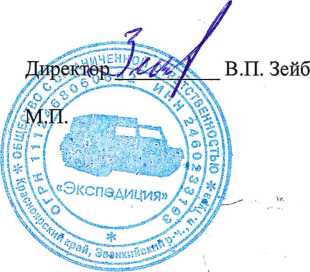 «___»__________________ 2019г.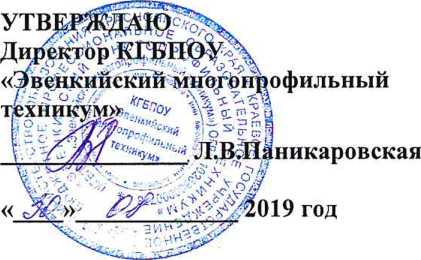 Уровень образования,необходимый для приема на обучение по ППССЗНаименованиеквалификациибазовой подготовкиСрок получения СПО по ППССЗ базовой подготовки в очной форме обучениясреднее общее образованиеТехник2 года 10 месяцевосновное общее образованиеТехник3 года 10 месяцевНаименование показателейУровень образованияУровень образованияНаименование показателейНа базеосновногообщегообразованияНа базе среднегообщегообразованияСрок освоения ОПОП СПО, в том числе: 199147Обучение по учебным циклам12283Учебная практика2626Производственная практика (по профилюспециальности)44Производственная практика (преддипломная)44Промежуточная аттестация75Государственная итоговая аттестация66Каникулярное время3423ИндексыЭлементы учебного процесса, учебныедисциплиныУровень образованияУровень образованияИндексыЭлементы учебного процесса, учебныедисциплиныНа базеосновногообщегообразованияНа базе среднегообщегообразованияОБД. 00 Базовые общеобразовательные дисциплины851-ОПД.00 Профильные общеобразовательныедисциплины553-Обязательная часть циклов ОПОП20882088ОГСЭ.00Общий гуманитарный и социально-экономический цикл428428ОГСЭ.01Основы философии4848ОГСЭ.02История4848ОГСЭ.03.Иностранный язык166166ОГСЭ.04.Физическая культура166166ЕН.00Математический и общий естественнонаучныйцикл132132П.00Профессиональный цикл15281528ОП.00Общепрофессиональные дисциплины730730ОП.10Безопасность жизнедеятельности6868ПМ.00Профессиональные модули798798Вариативная часть циклов ОПОП900900Всего часов обучения по циклам ОПОП29882988УП.00Учебная практика936936ПП.00Производственная практика (по профилюспециальности)ПДП.00Производственная практика(преддипломная)4 нед4 нед.ПА.00Промежуточная аттестация5 нед.5 нед.ГИА.00Государственная итоговая аттестация6 нед6 недГИА.01Подготовка выпускной квалификационнойработы4 нед4 недГИА.02Защита выпускной квалификационной работы2 нед.2недИзменение Куда внесено изменениеЛицо, ответственное за внесение измененийДокумент, подтверждающий внесение изменений